TEHNISKĀ SPECIFIKĀCIJA Nr. TS 0401.013 v1Uzlika kopņu spriegumaktīvajiem darbiem līdz 1 kVAttēlam ir informatīvs raksturs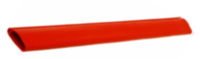 Nr.AprakstsMinimālā tehniskā prasībaPiedāvātās preces konkrētais tehniskais aprakstsAvotsPiezīmesVispārīgā informācija1.Ražotājs (nosaukums, atrašanās vieta)Norādīt informāciju2.0401.013 Uzlika kopņu spriegumaktīvajiem darbiem līdz 1 kVNorādīt pilnu preces tipa apzīmējumu3.Parauga piegāde laiks tehniskajai izvērtēšanai (pēc pieprasījuma), darba dienasNorādīt vērtībuStandarts4.Atbilstība standartam LVS EN 61229:2003+A1+A2 Maiņstrāvas elektroietaišu aizsargpārsegi darbam zem spriegumaAtbilstDokumentācija5.Piegādātājs piegādā lietošanas instrukcijuLV vai EN6.Ir iesniegts preces attēls, kurš atbilst sekojošām prasībām: ".jpg" vai “.jpeg” formātāizšķiršanas spēja ne mazāka par 2Mpixir iespēja redzēt  visu produktu un izlasīt visus uzrakstus uz tāattēls nav papildināts ar reklāmuAtbilstTehniskā informācija7.Garums, mm450 - 6508.Platums, mm45 - 609.Biezums, mm1,2 - 3Prasības materiālam10.UV staru izturīgiAtbilst11.Izmantošanai ārpus telpāmAtbilst12.Jānodrošina aizsardzību pret tiešu pieskaršanos zem sprieguma esošām strāvu vadošām daļām.Atbilst13.Spilgtā krāsāAtbilstVides nosacījumi14.Minimāla darba temperatūra ≤ -5ºC15.Maksimāla darba temperatūra≥ +30ºC